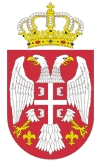 Република СрбијаОПШТИНСКА УПРАВА ВЛАДИЧИН ХАНОдељење за урбанизам, имовинско-правне,комуналне и грађевинске пословеБрој  IV 501-16/2024-0320.03.2024. годинеВЛАДИЧИН ХАННа основу члана 10. став 1. Закона о процени утицаја на животну средину („Сл. гл. РС“ бр. 135/04 и 36/09 )  и Захтева за одлучивање о потреби процене утицаја  пројекта” Изградње постројења за пречишћавање комуналних употребљених вода са локације  бензинске станице „Полом 1“ у Владичином Хану, инвеститора Лукоил Србија д.о.о. Београд, заведен под број IV 501-16/2024-03 од 19.03.2024. године, Одељење за урбанизам, имовинско-правне, комуналне и грађевинске послове, Служба за заштиту животне средине Општинске управе Владичин Хан вршиОБАВЕШТАВАЊЕ   ЈАВНОСТИДа је Лукоил Србија д.о.о. Београд  поднео Захтев Одељењу за урбанизам, имовинско-правне, комуналне и грађевинске послове Општинске управе општине Владичин Хан за одлучивање о потреби процене утицаја пројекта „ Изградње постројења за пречишћавање комуналних употребљених вода са локације  бензинске станице „Полом 1“ у Владичином Хану“   у Индустријској зони, на кп бр 2107/2 КО Полом  у општини Владичин Хан.Увид у поднети захтев, односно податке, обавештења и документацију из захтева носиоца пројекта, може се извршити у просторијама Одељења за урбанизам, имовинско-правне, комуналне и грађевинске послове Општинске управе Владичин Хан, Светосавска бр 1.  у периоду од  20.03.2024. године до 30.03.2024. године у времену од  10 до 14 часова.Молимо Вас да у року од 10 дана од дана оглашавања доставите мишљење  о захтеву Лукоил Србија д.о.о. Београд , за  Одлучивање  о   потреби    процене    утицаја пројекта“ Изградње постројења за пречишћавање комуналних употребљених вода са локације  бензинске станице „Полом 1“ у Владичином Хану «на кп.бр.2107/2 КО Полом, општина Владичин Хан на животну средину Одељењу за урбанизам, имовинско-правне, комуналне и грађевинске послове Општинске управе општине Владичин Хан, канцеларија  бр. 16  ул. Светосавска бр. 1.                                                                                                                                                                                                                                                                                                                                                                                                                                      С А В Е Т Н И К,                                                                                                                                                                                       Мр Душица Илић